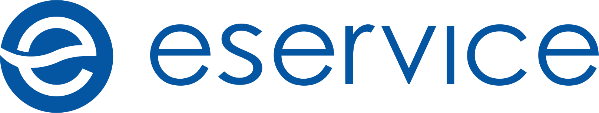 POLITICA DE CONFIDENȚIALITATEDefiniții Administrator - Centrul de Servicii Electronice de Plăți eService Societate cu răspundere limitată cu sediul la Varșovia (01-102), str. Jan Olbrachta 94.Datele personale – toate informațiile despre o persoană fizică identificată sau identificată de unul sau mai mulți factori specifici care determină identitatea fizică, fiziologică, genetică, psihologică, economică, culturală sau socială, inclusiv dispozitivul IP, datele despre locație, identificatorul internetului și informațiile colectate prin cookie-uri și alte tehnologii similare.Politica - această politică de confidențialitate.EU GDPR - Regulamentul Parlamentului European și al Consiliului (UE) / Regulamentul general al Uniunii Europene  2016/679 din 27 aprilie 2016 privind protecția persoanelor fizice în ceea ce privește prelucrarea datelor cu caracter personal și libera circulație a acestor date și abrogarea directivei 95/46 / CE.Site-ul Web - un site menținut de Administrator la adresa: https://www.eservice.pl/en Utilizator - orice persoană fizică care vizitează site-ul Web sau care utilizează unul sau mai multe servicii sau funcții descrise în Politică.Prelucrarea datelor în legătură cu utilizarea site-ului webÎn legătură cu utilizarea de către Utilizator a Site-ului, Administratorul colectează datele în scopul necesar pentru a furniza anumite servicii oferite, precum și informații privind activitatea Utilizatorului pe Website. Principiile și scopurile detaliate privind prelucrarea datelor cu caracter personal colectate în timpul utilizării site-ului de către Utilizator sunt descrise mai jos.Obiectivele și motivele legale pentru prelucrarea datelor pe siteUTILIZAREA SERVICIULUIDatele personale ale tuturor persoanelor care utilizează site-ul web (inclusiv adresa IP sau alți identificatori și informațiile colectate prin cookie-uri sau alte tehnologii similare) și care nu sunt înregistrați Utilizatorii (adică persoanele fără profil pe site) sunt prelucrate de către Administrator:pentru a furniza servicii electronice conținutului pus la dispoziția utilizatorilor pe site-ul web - atunci baza legală pentru prelucrare este necesitatea prelucrării în vederea executării contractului [articolul 6 alineatul (1) litera (b) din PIB / UE GDPR];  în scopuri analitice și statistice - atunci baza legală a prelucrării este interesul justificat al Administratorului articolul 6 alineatul (1) litera f, EU GDPR) pe baza analizei activității Utilizatorilor, precum și a preferințelor acestora în vederea îmbunătățirii funcționalităților și serviciilor oferite;pentru a putea stabili, a pune în aplicare sau a le apăra - baza legală a prelucrării este interesul legitim al Administratorului (articolul 6 alineatul (1) litera f EU GDPR) constând în protejarea drepturilor sale; în scopuri de marketing ale Administratorului și ale altor entități, în special legate de prezentarea publicității comportamentale - principiile de prelucrare a datelor cu caracter personal în scopuri de marketing sunt descrise în secțiunea "MARKETING".Activitatea Utilizatorului pe Website, inclusiv datele sale personale, este înregistrată în jurnalele de sistem (un program special de calculator folosit pentru stocarea unei înregistrări cronologice conținând informații despre evenimentele și activitățile legate de sistemul informatic utilizat pentru a furniza servicii de către Administrator). Informațiile colectate  sunt prelucrate în principal în scopuri legate de furnizarea de servicii. Administratorul le procesează, de asemenea, în scopuri tehnice și administrative, pentru a asigura securitatea sistemului informatic și gestionarea acestui sistem, precum și în scopuri analitice și statistice - în acest sens, temeiul juridic al prelucrării este interesul legitim al Administratorului (articolul 6 alineatul (1) litera f UE GDPR).ÎNREGISTRAREA PE SITE Persoanele care se înregistrează pe site-ul Web sunt rugate să furnizeze datele necesare creării și service-ului contului. Pentru a facilita serviciul, utilizatorul poate furniza date suplimentare, acceptând astfel prelucrarea acestora. Astfel de date pot fi șterse în orice moment. Furnizarea datelor marcate ca obligatorii este necesară pentru configurarea și service-ul unui cont, iar dacă nu faceți acest lucru rezultă imposibilitatea înființării unui cont. Furnizarea altor date este de bună voie. Datele personale sunt procesate:pentru a furniza servicii legate de exploatarea și întreținerea unui cont pe site - baza legală pentru prelucrare este necesitatea prelucrării pentru executarea contractului [articolul 6 alineatul (1) litera (b)  EU GDPR) iar în domeniul datelor furnizate eventual - baza legală pentru procesare este acordul  (articolul 6 alineatul (1) litera (a), GDPR UE);  în scopuri analitice și statistice - temeiul juridic al procesării este interesul legitim al Administratorului (articolul 6 alineatul (1) litera f EU GDPR)  care implică analiza activității Utilizatorilor pe site și modul de utilizare a contului, precum și preferințele acestora pentru a îmbunătăți funcționalitățile utilizate; în scopul de a stabili, de a aplica sau de a revendica reclamații sau de a le apăra - baza legală a prelucrării este interesul legitim al Administratorului ( articolul 6 alineatul (1) litera f EU GDPR) constând în protejarea drepturilor sale;în scopuri de marketing ale Administratorului și ale altor entități - regulile privind prelucrarea datelor cu caracter personal în scopuri de marketing sunt descrise în secțiunea "MARKETING". De asemenea, vă puteți conecta la contul dvs. pe site prin intermediul rețelelor sociale (Facebook, G +, Instagram, Twitter). În acest caz, site-ul Web va descărca din contul utilizatorului, ca parte a rețelei sociale, numai datele necesare pentru înregistrarea și service-ul contului. Prin modificarea individuală a setărilor plug-in-ului, utilizatorul poate extinde cu ușurință domeniul de aplicare al datelor descărcate cu cele care pot fi utile atunci când se utilizează funcționalitatea contului pe site.  În cazul în care utilizatorul introduce pe site toate datele personale ale altor persoane (inclusiv numele, adresa, numărul de telefon sau adresa de e-mail), acestea pot face acest lucru numai cu condiția să nu încalce legea aplicabilă și drepturile personale ale acestor persoane. REZENTAREA ORDINELOR (UTILIZAREA SERVICIILOR CU PLATĂ PE SITE)  Depunerea unei comenzi (achiziționarea de bunuri sau servicii) de către Utilizatorul site-ului implică prelucrarea datelor sale personale. Furnizarea datelor marcate ca obligatorii este necesară pentru acceptarea și service-ul comenzii, iar nerealizarea acesteia duce la lipsa implementării acesteia. Furnizarea altor date este opțională.  Datele personale sunt procesate:în scopul executării ordinului - baza legală pentru prelucrare este necesitatea prelucrării pentru executarea contractului (articolul 6 alineatul (1) litera b EU GDPR); în domeniul datelor furnizate opțional, baza legală pentru procesare este acordul (articolul 6 alineatul (1) litera a EU GDPR);în scopul îndeplinirii obligațiilor statutare impuse Administratorului, care rezultă în special din reglementările fiscale și reglementările contabile - baza legală pentru prelucrare este obligația legală articolul 6 alineatul (1) litera a EU GDPR);în scopuri analitice și statistice - temeiul juridic al procesării este interesul legitim al Administratorului articolul 6 alineatul (1) litera f EU GDPR) care implică analiza activității utilizatorilor pe site, precum și preferințele de cumpărături pentru a îmbunătăți funcționalitățile utilizate;în vederea stabilirii și aplicării eventualelor revendicări sau a apărării acestora - baza legală a procesării este interesul legitim al Administratorului (articolul 6 alineatul (1) litera f EU GDPR) și  protejarea drepturilor lui.FORMULARUL DE CONTACTAdministratorul oferă posibilitatea de a-l contacta utilizând formulare electronice de contact. Utilizarea formularului necesită furnizarea datelor personale necesare pentru contactarea utilizatorului și răspunsul la solicitare. Utilizatorul poate furniza și alte date pentru a facilita contactul sau deservirea anchetei. Furnizarea datelor marcate ca obligatorii este necesară pentru primirea și service-ul solicitării, iar dacă nu o faceți, rezultă o lipsă de serviciu. Furnizarea altor date este voluntară.Datele personale sunt procesate :pentru a identifica expeditorul și pentru a se ocupa de cererea trimisă de formularul comun - temeiul juridic al prelucrării este necesitatea procesării pentru executarea contractului de furnizare a serviciilor ( articolul 6 alineatul (1) litera b EU GDPR);în scopuri analitice și statistice - temeiul juridic al procesării este interesul legitim al Administratorului  (articolul 6 alineatul (1) litera f EU GDPR) constând în păstrarea statisticilor    de anchete raportate de utilizatori prin intermediul site-ului web pentru a-și îmbunătăți funcționalitatea.MarketingAdministratorul procesează datele personale ale utilizatorilor pentru a desfășura activități de marketing, care pot consta în:: afișarea conținutului de marketing al utilizatorului care nu este adaptat preferințelor sale (publicitate contextuală); afișarea conținutului de marketing al utilizatorului care corespunde intereselor sale (publicitate comportamentală); direcționând notificările prin e-mail cu privire la oferte sau conținuturi interesante, care în unele cazuri conțin informații comerciale (serviciu de buletin informativ); desfășurarea altor tipuri de activități legate de comercializarea directă a bunurilor și serviciilor (trimiterea de informații comerciale prin mijloace electronice și activități de telemarketing).Pentru a implementa activitățile de marketing, administratorul folosește profilarea în unele cazuri. Aceasta înseamnă că, datorită procesării automate a datelor, administratorul evaluează factorii selectați privind persoanele fizice pentru a analiza comportamentul lor de a crea o previziune pentru viitor. PUBLICITATE CONTEXTAdministratorul procesează datele personale ale utilizatorilor în scopuri de marketing în legătură cu direcționarea către utilizatori a anunțurilor contextuale (adică anunțuri care nu corespund preferințelor utilizatorului). Prelucrarea datelor cu caracter personal are loc în legătură cu punerea în aplicare a interesului justificat al Administratorului (articolul 6 alineatul (1) litera f EU GDPR).PUBLICITATE COMPORTAMENTALĂ Administratorul și partenerii săi de încredere procesează datele personale ale utilizatorilor, inclusiv datele personale colectate prin cookie-uri și alte tehnologii similare, în scopuri de marketing în legătură cu direcționarea publicității comportamentale către utilizatori (adică publicitate adaptată preferințelor utilizatorului). Prelucrarea datelor cu caracter personal include, de asemenea, profilarea utilizatorilor. Utilizarea datelor cu caracter personal colectate prin intermediul acestei tehnologii în scopuri de marketing, în special în promovarea serviciilor și bunurilor terților, necesită acordul utilizatorului. Acest acord poate fi retras în orice moment. BULETIN INFORMATIV Administratorul furnizează serviciul de buletine informative, în condițiile stabilite în regulamente, persoanelor care și-au dat adresa de e-mail în acest scop. Furnizarea de date este necesară pentru a oferi un buletin informativ, iar lipsa lor de a duce la incapacitatea de a trimite.Datele personale sunt procesate:în scopul de a oferi servicii de corespondență Newsletter - baza legală pentru necesitatea prelucrării este de prelucrare pentru a efectua contractul ( articolul 6 alineatul (1) litera b EU GDPR); în scopul de a oferi servicii de corespondență Newsletter - baza legală pentru necesitatea prelucrării este de prelucrare pentru a efectua contractul  (articolul 6 alineatul (1) litera f EU GDPR) în legătură cu acordul exprimat pentru a primi buletinul informativ; în scopuri analitice și statistice - temeiul juridic al procesării este interesul legitim al Administratorului, (articolul 6 alineatul (1) litera f EU GDPR) care implică analiza activității Utilizatorilor pe Site, pentru a îmbunătăți funcționalitățile utilizate;  în vederea stabilirii și aplicării eventualelor revendicări sau a apărării acestora - baza legală a procesării este interesul legitim al Administratorului ( articolul 6 alineatul (1) litera f EU GDPR). MARKETING DIRECTDatele personale ale utilizatorului pot fi, de asemenea, utilizate de către Administrator pentru a-i direcționa conținutul de marketing prin diverse canale, adică prin e-mail, prin MMS / SMS sau prin telefon. Astfel de acțiuni sunt luate de Administrator numai dacă Utilizatorul le-a dat acordul, pe care îl poate retrage în orice moment.  Rețele socialeAdministratorul procesează datele personale ale utilizatorilor care vizitează profilurile Administratorului efectuate în social media (Facebook, YouTube, Instagram, Twitter). Aceste date sunt prelucrate numai în legătură cu menținerea profilului, inclusiv pentru a informa utilizatorii despre activitatea administratorului și pentru a promova diverse tipuri de evenimente, servicii și produse. Baza legală pentru prelucrarea datelor cu caracter personal de către Administrator în acest scop este interesul său legitim A (articolul 6 alineatul (1) litera f EU GDPR) ) pe baza promovării propriului brand.Cookie-uri și tehnologii similareCookie-urile sunt fișiere text mici instalate pe dispozitivul Utilizatorului care navighează pe site. Cookie-urile colectează informații care facilitează utilizarea site-ului - de exemplu, prin memorarea vizitelor utilizatorului pe site și a activităților desfășurate de acesta.COOKIE-urile "SERVICE"Administratorul folosește așa-numitul cookie-uri de service în principal pentru a furniza Utilizatorului servicii furnizate electronic și pentru a îmbunătăți calitatea acestor servicii. Prin urmare, Administratorul și alte entități care furnizează servicii analitice și statistice folosesc cookie-uri prin stocarea informațiilor sau accesarea informațiilor deja stocate în echipamentul terminal de telecomunicații al utilizatorului (computer, telefon, tabletă etc.). Cookie-urile utilizate în acest scop includ:cookie-uri de la datele introduse de către utilizator (ID sesiune) pe durata sesiunii (numite cookie-uri de intrare de utilizator);cookie-uri de autentificare utilizate pentru servicii care necesită autentificare pe durata sesiunii (cookie-uri de autentificare);modulele cookie utilizate pentru a asigura securitatea, de ex., folosite pentru a detecta securitatea centrată pe utilizator (cookie-uri);cookie-uri de sesiune pentru playere multimedia (de ex., cookie-uri flash player), pe durata sesiunii (module cookie pentru sesiuni multimedia);cookie-uri permanente utilizate pentru a personaliza interfața Utilizator pe durata sesiunii sau un pic mai mult timp (cookie-uri personalizate pentru interfața cu Utilizatorul);modulele cookie folosite pentru a monitoriza traficul pe site, adică datele de analiză a datelor, inclusiv cookie-urile Google Analytics (acestea sunt fișiere utilizate de Google pentru a analiza modul în care utilizatorul utilizează site-ul web pentru a crea statistici și rapoarte privind funcționarea site-ului). Google nu utilizează datele colectate pentru a vă identifica sau a lega aceste informații pentru a permite identificarea. Informații detaliate despre domeniul de aplicare și regulile de colectare a datelor în legătură cu acest serviciu pot fi găsite sub linkul:: https://www.google.com/intl/pl/policies/privacy/partners. COOKIE-uri de MARKETINGAdministratorul și partenerii săi de încredere folosesc de asemenea cookie-uri pentru scopuri de marketing, inclusiv în legătură cu direcționarea către Utilizatori a publicității comportamentale. În acest scop, Administratorul și partenerii de încredere stochează informații sau accesează informații deja stocate în dispozitivul terminal de telecomunicații al Utilizatorului (computer, telefon, tabletă etc.). Utilizarea cookie-urilor și a datelor personale colectate prin intermediul acestora în scopuri de marketing, în special în ceea ce privește promovarea serviciilor și bunurilor terților, necesită acordul utilizatorului. Acest acord poate fi retras în orice moment. Perioada procesării datelor cu caracter personalPerioada de prelucrare a datelor de către Administrator depinde de tipul serviciului furnizat și de scopul prelucrării. De regulă, datele sunt prelucrate în momentul în care serviciul este furnizat sau comanda este procesată, până când acordul este retras sau opoziția efectivă cu prelucrarea datelor este depusă în cazurile în care baza legală pentru prelucrarea datelor este interesul legitim al Administratorului. Perioada de prelucrare a datelor poate fi prelungită dacă prelucrarea este necesară pentru stabilirea și revendicarea oricărei reclamații sau apărarea în fața  acestora și după acea perioadă numai dacă și în măsura în care acest lucru este impus de lege. După terminarea perioadei de procesare, datele sunt ireversibil șterse sau anonime. Drepturile utilizatoruluiUtilizatorul are dreptul: să aibă acces la conținutul datelor și să solicite rectificarea, ștergerea, restricțiile de procesare, dreptul de a transfera date și dreptul de a se opune prelucrării datelor, precum și dreptul de a depune o plângere la organul de supraveghere care se ocupă de protecția datelor cu caracter personal.În mă sura în care datele Utilizatorului sunt procesate pe baza acordului, acesta poate fi retras în orice moment prin contactarea Administratorului sau prin utilizarea funcționalităților puse la dispoziție pe Site.Utilizatorul are dreptul de a se opune prelucrării datelor în scopuri de marketing, dacă prelucrarea are loc în legătură cu interesele legitime ale Administratorului și - din motive legate de situația particulară a Utilizatorului - în alte cazuri în care interesul legal al procesării datelor este justificat de interesul Administratorului (de ex. în legătură cu punerea în aplicare a obiectivelor analitice și statistice).Mai multe informații despre drepturile care decurg din General Data Protection Regulation (EU GDPR) le găsești aici https://www.eservice.pl/hubfs/Transparency_Policy_2018.pdf Destinatarii datelorÎn legătură cu implementarea serviciilor, datele cu caracter personal vor fi divulgate entităților externe, incluzând în special furnizorii responsabili de operarea sistemelor informatice, entități precum băncile și operatorii de plată, entitățile care furnizează servicii contabile, curierii (în legătură cu implementarea contractului), agențiile de marketing servicii de marketing) și entități asociate Administratorului, inclusiv companii din grupul său de capital.În cazul în care utilizatorul este de acord, datele sale pot fi, de asemenea, puse la dispoziția altor entități în scopuri proprii, inclusiv în scopuri de marketing. Administratorul își rezervă dreptul de a dezvălui informațiile selectate despre Utilizator autorităților competente sau părților care depun o cerere de astfel de informații, pe baza unui temei juridic adecvat și în conformitate cu legea aplicabilă.Transmiterea de date în afara SEENivelul de protecție a datelor cu caracter personal în afara Spațiului Economic European (SEE) diferă de cel prevăzut de legislația europeană. Din acest motiv, Administratorul transferă date cu caracter personal în afara SEE numai atunci când este necesar și cu un nivel adecvat de protecție, în principal prin:cooperarea cu entitățile care prelucrează date cu caracter personal în țările pentru care a fost emisă o decizie corespunzătoare a Comisiei Europene;utilizarea clauzelor contractuale standard emise de Comisia Europeană;aplicarea unor reguli corporative obligatorii, aprobate de autoritatea de supraveghere competentă;în cazul transferului de date către SUA - cooperarea cu entitățile participante la programul Privacy Shield, aprobat de Comisia Europeană.Administratorul informează întotdeauna despre intenția de a transfera date cu caracter personal în afara SEE la etapa de colectare.Securitatea datelor cu caracter personalAdministratorul efectuează analize de risc în permanență pentru a se asigura că datele cu caracter personal sunt prelucrate într-un mod sigur - asigurându-se, mai presus de toate, că numai persoanele autorizate au acces la date și numai în măsura în care acest lucru este necesar din cauza sarcinilor pe care le îndeplinesc. . Administratorul se asigură că toate operațiunile cu privire la datele cu caracter personal sunt înregistrate și efectuate numai de către angajați autorizați și asociați.Administratorul întreprinde toate acțiunile necesare, astfel încât subcontractanții săi și alte entități cooperante să garanteze că se vor aplica măsuri de securitate adecvate atunci când procesează date cu caracter personal la cererea Administratorului. Date de contactContactul cu Administratorul este posibil prin intermediul unei adrese de e-mail: gdpr@eservice.com.pl sau adresa poștală Centrul pentru Servicii de plată electronică Societate cu răspundere limitată, 01-102 Warszawa, str. Jana Olbrachta 94, Polonia.Administratorul a desemnat un Inspector de Protecție a Datelor, care poate fi contactat prin e-mail: dpo_eu@evopayments.com în orice chestiune privind prelucrarea datelor cu caracter personal. Modificări ale politicii de confidențialitatePolitica este verificată în mod continuu și actualizată după cum este necesar. Versiunea actuală a politicii a fost adoptată și este valabilă de la 24/05/2018. 